UNIVERSITAS MUHAMMADIYAH METRO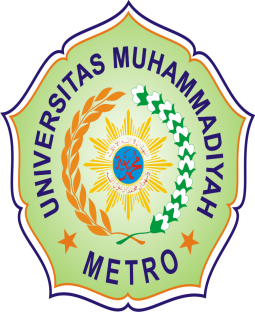 FAKULTAS KEGURUAN DAN ILMU PENDIDIKANPENDIDIKAN BAHASA INGGRIS (S1)ALAMAT JL. KI HAJAR DEWANTARA NO.116 IRINGMULYO KOTA METRO TELP/FAX (0725) 42445 – 42454 KODE POS 34111 SPEAKING 1MIDDLE TEST RESULT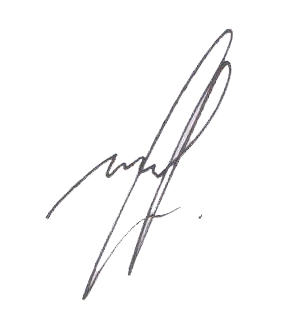 LecturerDedy Subandowo, M.AMaylani Sahara 5.5Ditha Dhamayanti4.0Tesa Regenita PutriDesi Wulandari5Dian Arya Sidik 4.5Rohmad Ardiyanto5Vina Pandu Dermayanti4Faridatun Nida 3.5Rifa Iftinan Falih4Hendri Rusliawan 4.0Zuli Fatmawati 5.5Silvia Cuca AndikaInas Hafidzah Santi Afri Rahmawati5.0Nurul Sholeha3.5Defi Novita Sari2.5Agil Arif Hidayat.5.5Nesya Febri Sabela  Rizki Aziza6.5Lilik Wariyanti5.5Suci Oktaviasari6.0Rindang Ujianti 5.5Nur Khairunnisa 5.0Made Aprilia Wulandari5.0Ahmad Nur WahidNiken Ayu Ratna Sari4.0Yuninda Leony5.5Indra Tri Mahendra3.0 Leni Nurlita5.5Ningsih Wirandari6.5 Abife Utsny Ripunawan5.0Ari Sandi WijayaArif Irfan Tanjun6.5Eli Setia6.0Dwi Rahayu3.5Inas Hafidzaharvi puspita riani6.5Aris Sandi WijayaYunita Kurniati3.0Bella Asih Pratiwi6.5Lilis setiawati6.5Siti Nurhalimah5.5Ayu Kristiana5.5Usmawita 6.0Nandita Rosalina4.0Deni Ivantri6.5Ahmad Nurwahid6.0